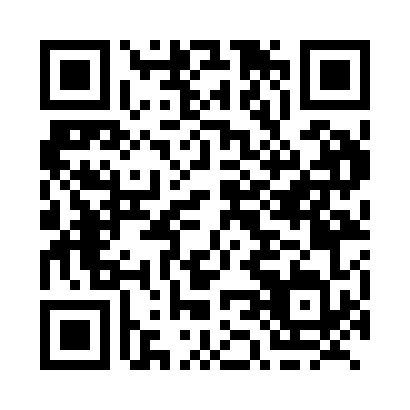 Prayer times for Chenatha, British Columbia, CanadaWed 1 May 2024 - Fri 31 May 2024High Latitude Method: Angle Based RulePrayer Calculation Method: Islamic Society of North AmericaAsar Calculation Method: HanafiPrayer times provided by https://www.salahtimes.comDateDayFajrSunriseDhuhrAsrMaghribIsha1Wed4:146:001:196:248:3910:252Thu4:115:581:196:248:4010:283Fri4:095:561:196:258:4110:304Sat4:065:551:196:268:4310:325Sun4:045:531:186:278:4410:346Mon4:015:521:186:288:4610:377Tue3:595:501:186:298:4710:398Wed3:575:491:186:308:4910:419Thu3:545:471:186:318:5010:4310Fri3:525:461:186:318:5110:4611Sat3:505:441:186:328:5310:4812Sun3:475:431:186:338:5410:5013Mon3:455:411:186:348:5610:5314Tue3:435:401:186:358:5710:5515Wed3:405:391:186:358:5810:5716Thu3:385:371:186:369:0011:0017Fri3:365:361:186:379:0111:0218Sat3:345:351:186:389:0211:0419Sun3:315:341:186:399:0311:0620Mon3:295:331:186:399:0511:0921Tue3:275:321:186:409:0611:1122Wed3:255:301:196:419:0711:1323Thu3:245:291:196:419:0811:1424Fri3:245:281:196:429:1011:1425Sat3:235:271:196:439:1111:1526Sun3:235:271:196:449:1211:1627Mon3:235:261:196:449:1311:1628Tue3:225:251:196:459:1411:1729Wed3:225:241:196:459:1511:1730Thu3:215:231:196:469:1611:1831Fri3:215:231:206:479:1711:18